WEFTDEPARTMENT OF CHILDREN AND FAMILIES Division of Family and Economic Security – W-2بریښنایی فنډونو لیږدELECTRONIC FUNDS TRANSFER د بریښنایی پیسو لیږد تنظیم کولو لپاره، تاسو بايد وکړئ":د فورمه پشپړ کړئ۔.a.	په فورمه کې یو باطل چیک ضمیمه کړئ که تاسو د چک حساب ته فنډونه لیږدئ.b.	د سپما حسابونو ته د پیسو لیږدولو په صورت کې د بانک استازی باید د سم بانکي معلوماتو تصدیق کولو لپاره لاسلیک کړي.هغه فورمه لاسلیک او نیټه ونیسئ چیرې چې اشاره شوې.خپل W-2 کارمند ته فورمه بیرته ورکړئ.د بریښنایی فنډ لیږد د Wisconsin ایالت ته واک ورکوي چې ستاسو تادیات مستقیم ستاسو په مالي اداره کې ستاسو W-2 حساب ته وسپاري (لکه بانک، کریډیټ یونین، یا سپما او پور). هغه شخصي معلومات چې تاسو یې چمتو کوئ ممکن د ثانوي موخو لپاره وکارول شي [Privacy Law, s. 15.04(1)(m), Wisconsin Statutes].د هر ډول ناسم کریډیټ ننوتلو لپاره ډیبیټ او سمون ته که اړتیا وي، زه Wisconsin دولت ته اجازه ورکوم چې بریښنایی زیرمه پیل کړي۔ ه زه د پری پیډ ډیبیټ کارت کاروم، زما W-2 کارمند ما سره د ممکنه میاشتني فیس، د پیرودونکي خدماتو فیس، د غیر فعالیت فیس، او د کاغذ بیان فیس په اړه خبرې وکړې.دا واک به تر هغه وخته پورې په عمل کې پاتې شي تر څو چې زه یې په لیکلو کې لغوه کړم. زه پوهیږم چې اجازه ورکول کیدای شي په هر وخت کې رد شي یا بند شي. که کوم پورتني معلومات بدل شي، زه به سمدستي خپل W-2 کارمند ته خبر ورکړم.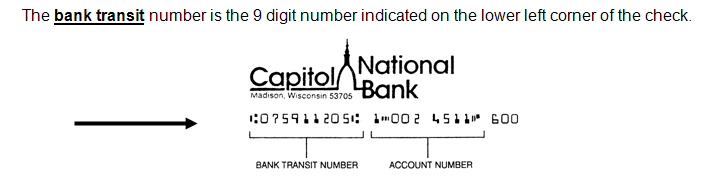 نوم - د ګډون کوونکی (وروستی نوم، لومړی نوم)نوم - د ګډون کوونکی (وروستی نوم، لومړی نوم)نوم - د ګډون کوونکی (وروستی نوم، لومړی نوم)نوم - د ګډون کوونکی (وروستی نوم، لومړی نوم)ميانځW-2 د قضیې شمیره  اصلي نوم لیکنه  بدلون  اصلي نوم لیکنه  بدلوننوم – مالي موسسهنوم – مالي موسسهد مالي موسسې د تلیفون شمیرهد مالي موسسې د تلیفون شمیرهپته – مالي موسسه (کوڅه، ښار، ایالت، زپ کوډ)پته – مالي موسسه (کوڅه، ښار، ایالت، زپ کوډ)پته – مالي موسسه (کوڅه، ښار، ایالت، زپ کوډ)پته – مالي موسسه (کوڅه، ښار، ایالت، زپ کوډ)پته – مالي موسسه (کوڅه، ښار، ایالت، زپ کوډ)پته – مالي موسسه (کوڅه، ښار، ایالت، زپ کوډ)د حساب ډول  حساب چک کول     د سپما حساب        پری پیډ ډیبیټ کارتد حساب ډول  حساب چک کول     د سپما حساب        پری پیډ ډیبیټ کارتد حساب ډول  حساب چک کول     د سپما حساب        پری پیډ ډیبیټ کارتد حساب ډول  حساب چک کول     د سپما حساب        پری پیډ ډیبیټ کارتد حساب ډول  حساب چک کول     د سپما حساب        پری پیډ ډیبیټ کارتد حساب ډول  حساب چک کول     د سپما حساب        پری پیډ ډیبیټ کارتد ټرانزیټ روټینګ شمیرهد ټرانزیټ روټینګ شمیرهد ټرانزیټ روټینګ شمیرهد حساب نمبر(مهرباني وکړئ د حساب شمیره لیست کړئ. تاسو نشئ کولی د کریډیټ کارت شمیره وکاروئ.)د حساب نمبر(مهرباني وکړئ د حساب شمیره لیست کړئ. تاسو نشئ کولی د کریډیټ کارت شمیره وکاروئ.)د حساب نمبر(مهرباني وکړئ د حساب شمیره لیست کړئ. تاسو نشئ کولی د کریډیټ کارت شمیره وکاروئ.)زما د EFT د جمع کولو ټوله اندازه د متحده ایالاتو څخه بهر یو بانک ته لیږل کیږي.زما د EFT د جمع کولو ټوله اندازه د متحده ایالاتو څخه بهر یو بانک ته لیږل کیږي.زما د EFT د جمع کولو ټوله اندازه د متحده ایالاتو څخه بهر یو بانک ته لیږل کیږي.زما د EFT د جمع کولو ټوله اندازه د متحده ایالاتو څخه بهر یو بانک ته لیږل کیږي.زما د EFT د جمع کولو ټوله اندازه د متحده ایالاتو څخه بهر یو بانک ته لیږل کیږي.لاسلیک – ګډون کوونکید لاسلیک نیټهلاسلیک – د بانک استازی (که د سپما حساب)د لاسلیک نیټهFor Agency Use OnlyFor Agency Use OnlyFor Agency Use OnlyEFT Established on:W-2 Agency Staff NameTelephone Number